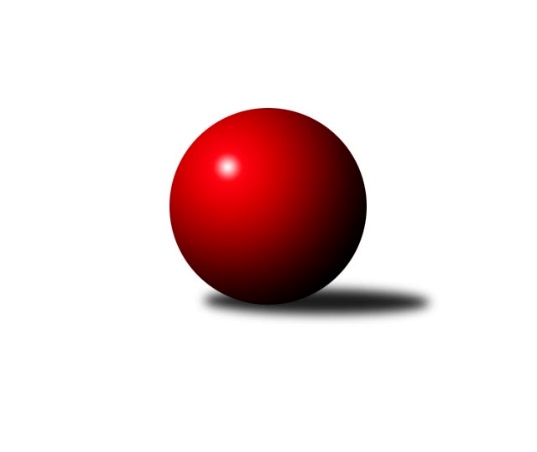 Č.7Ročník 2019/2020	4.5.2024 2. KLM A 2019/2020Statistika 7. kolaTabulka družstev:		družstvo	záp	výh	rem	proh	skore	sety	průměr	body	plné	dorážka	chyby	1.	KK SDS Sadská	8	8	0	0	50.0 : 14.0 	(118.5 : 73.5)	3365	16	2209	1156	18.5	2.	TJ Slovan Karlovy Vary	7	6	0	1	36.0 : 20.0 	(94.0 : 74.0)	3296	12	2211	1084	30.4	3.	TJ Sokol Duchcov	7	4	1	2	33.0 : 23.0 	(94.0 : 74.0)	3334	9	2215	1118	18.9	4.	TJ Červený Kostelec	7	4	0	3	28.0 : 28.0 	(82.0 : 86.0)	3282	8	2174	1108	22.4	5.	TJ Lomnice	7	3	0	4	30.0 : 26.0 	(85.5 : 82.5)	3235	6	2167	1069	27.7	6.	TJ Sokol Tehovec	7	3	0	4	28.0 : 28.0 	(89.5 : 78.5)	3289	6	2197	1092	21.7	7.	KK Kosmonosy	7	3	0	4	25.0 : 31.0 	(76.5 : 91.5)	3224	6	2162	1062	26	8.	TJ Sokol Kdyně	7	3	0	4	24.0 : 32.0 	(84.5 : 83.5)	3316	6	2205	1111	21.4	9.	SKK Bohušovice	7	3	0	4	24.0 : 32.0 	(70.0 : 98.0)	3303	6	2196	1107	22.9	10.	Kuželky Aš	7	2	1	4	22.0 : 34.0 	(76.0 : 92.0)	3279	5	2175	1103	31.1	11.	SKK Jičín	7	2	0	5	21.0 : 35.0 	(72.5 : 95.5)	3173	4	2168	1005	35.4	12.	Vltavan Loučovice	6	0	0	6	15.0 : 33.0 	(65.0 : 79.0)	3178	0	2131	1047	32.5Tabulka doma:		družstvo	záp	výh	rem	proh	skore	sety	průměr	body	maximum	minimum	1.	TJ Slovan Karlovy Vary	3	3	0	0	17.0 : 7.0 	(43.5 : 28.5)	3411	6	3450	3367	2.	KK SDS Sadská	3	3	0	0	17.0 : 7.0 	(42.5 : 29.5)	3304	6	3366	3219	3.	TJ Červený Kostelec	4	3	0	1	17.0 : 15.0 	(47.5 : 48.5)	3413	6	3459	3344	4.	KK Kosmonosy	7	3	0	4	25.0 : 31.0 	(76.5 : 91.5)	3224	6	3323	3146	5.	TJ Lomnice	3	2	0	1	17.0 : 7.0 	(40.0 : 32.0)	3169	4	3186	3141	6.	TJ Sokol Tehovec	3	2	0	1	15.0 : 9.0 	(40.5 : 31.5)	3384	4	3430	3360	7.	TJ Sokol Duchcov	4	2	0	2	16.0 : 16.0 	(49.0 : 47.0)	3374	4	3419	3306	8.	TJ Sokol Kdyně	4	2	0	2	14.0 : 18.0 	(50.5 : 45.5)	3332	4	3435	3213	9.	SKK Bohušovice	4	2	0	2	14.0 : 18.0 	(40.5 : 55.5)	3283	4	3320	3232	10.	Kuželky Aš	1	0	1	0	4.0 : 4.0 	(12.0 : 12.0)	3270	1	3270	3270	11.	SKK Jičín	2	0	0	2	5.0 : 11.0 	(22.0 : 26.0)	3237	0	3254	3220	12.	Vltavan Loučovice	4	0	0	4	10.0 : 22.0 	(42.5 : 53.5)	3081	0	3168	3033Tabulka venku:		družstvo	záp	výh	rem	proh	skore	sety	průměr	body	maximum	minimum	1.	KK SDS Sadská	5	5	0	0	33.0 : 7.0 	(76.0 : 44.0)	3377	10	3485	3296	2.	TJ Slovan Karlovy Vary	4	3	0	1	19.0 : 13.0 	(50.5 : 45.5)	3267	6	3345	3174	3.	TJ Sokol Duchcov	3	2	1	0	17.0 : 7.0 	(45.0 : 27.0)	3320	5	3434	3200	4.	SKK Jičín	5	2	0	3	16.0 : 24.0 	(50.5 : 69.5)	3160	4	3277	3051	5.	Kuželky Aš	6	2	0	4	18.0 : 30.0 	(64.0 : 80.0)	3280	4	3337	3239	6.	TJ Červený Kostelec	3	1	0	2	11.0 : 13.0 	(34.5 : 37.5)	3238	2	3400	3056	7.	TJ Sokol Kdyně	3	1	0	2	10.0 : 14.0 	(34.0 : 38.0)	3311	2	3416	3113	8.	SKK Bohušovice	3	1	0	2	10.0 : 14.0 	(29.5 : 42.5)	3309	2	3321	3291	9.	TJ Sokol Tehovec	4	1	0	3	13.0 : 19.0 	(49.0 : 47.0)	3265	2	3384	3137	10.	TJ Lomnice	4	1	0	3	13.0 : 19.0 	(45.5 : 50.5)	3252	2	3328	3200	11.	KK Kosmonosy	0	0	0	0	0.0 : 0.0 	(0.0 : 0.0)	0	0	0	0	12.	Vltavan Loučovice	2	0	0	2	5.0 : 11.0 	(22.5 : 25.5)	3227	0	3260	3193Tabulka podzimní části:		družstvo	záp	výh	rem	proh	skore	sety	průměr	body	doma	venku	1.	KK SDS Sadská	8	8	0	0	50.0 : 14.0 	(118.5 : 73.5)	3365	16 	3 	0 	0 	5 	0 	0	2.	TJ Slovan Karlovy Vary	7	6	0	1	36.0 : 20.0 	(94.0 : 74.0)	3296	12 	3 	0 	0 	3 	0 	1	3.	TJ Sokol Duchcov	7	4	1	2	33.0 : 23.0 	(94.0 : 74.0)	3334	9 	2 	0 	2 	2 	1 	0	4.	TJ Červený Kostelec	7	4	0	3	28.0 : 28.0 	(82.0 : 86.0)	3282	8 	3 	0 	1 	1 	0 	2	5.	TJ Lomnice	7	3	0	4	30.0 : 26.0 	(85.5 : 82.5)	3235	6 	2 	0 	1 	1 	0 	3	6.	TJ Sokol Tehovec	7	3	0	4	28.0 : 28.0 	(89.5 : 78.5)	3289	6 	2 	0 	1 	1 	0 	3	7.	KK Kosmonosy	7	3	0	4	25.0 : 31.0 	(76.5 : 91.5)	3224	6 	3 	0 	4 	0 	0 	0	8.	TJ Sokol Kdyně	7	3	0	4	24.0 : 32.0 	(84.5 : 83.5)	3316	6 	2 	0 	2 	1 	0 	2	9.	SKK Bohušovice	7	3	0	4	24.0 : 32.0 	(70.0 : 98.0)	3303	6 	2 	0 	2 	1 	0 	2	10.	Kuželky Aš	7	2	1	4	22.0 : 34.0 	(76.0 : 92.0)	3279	5 	0 	1 	0 	2 	0 	4	11.	SKK Jičín	7	2	0	5	21.0 : 35.0 	(72.5 : 95.5)	3173	4 	0 	0 	2 	2 	0 	3	12.	Vltavan Loučovice	6	0	0	6	15.0 : 33.0 	(65.0 : 79.0)	3178	0 	0 	0 	4 	0 	0 	2Tabulka jarní části:		družstvo	záp	výh	rem	proh	skore	sety	průměr	body	doma	venku	1.	TJ Sokol Kdyně	0	0	0	0	0.0 : 0.0 	(0.0 : 0.0)	0	0 	0 	0 	0 	0 	0 	0 	2.	TJ Slovan Karlovy Vary	0	0	0	0	0.0 : 0.0 	(0.0 : 0.0)	0	0 	0 	0 	0 	0 	0 	0 	3.	TJ Lomnice	0	0	0	0	0.0 : 0.0 	(0.0 : 0.0)	0	0 	0 	0 	0 	0 	0 	0 	4.	Kuželky Aš	0	0	0	0	0.0 : 0.0 	(0.0 : 0.0)	0	0 	0 	0 	0 	0 	0 	0 	5.	TJ Sokol Tehovec	0	0	0	0	0.0 : 0.0 	(0.0 : 0.0)	0	0 	0 	0 	0 	0 	0 	0 	6.	KK Kosmonosy	0	0	0	0	0.0 : 0.0 	(0.0 : 0.0)	0	0 	0 	0 	0 	0 	0 	0 	7.	Vltavan Loučovice	0	0	0	0	0.0 : 0.0 	(0.0 : 0.0)	0	0 	0 	0 	0 	0 	0 	0 	8.	TJ Sokol Duchcov	0	0	0	0	0.0 : 0.0 	(0.0 : 0.0)	0	0 	0 	0 	0 	0 	0 	0 	9.	TJ Červený Kostelec	0	0	0	0	0.0 : 0.0 	(0.0 : 0.0)	0	0 	0 	0 	0 	0 	0 	0 	10.	KK SDS Sadská	0	0	0	0	0.0 : 0.0 	(0.0 : 0.0)	0	0 	0 	0 	0 	0 	0 	0 	11.	SKK Bohušovice	0	0	0	0	0.0 : 0.0 	(0.0 : 0.0)	0	0 	0 	0 	0 	0 	0 	0 	12.	SKK Jičín	0	0	0	0	0.0 : 0.0 	(0.0 : 0.0)	0	0 	0 	0 	0 	0 	0 	0 Zisk bodů pro družstvo:		jméno hráče	družstvo	body	zápasy	v %	dílčí body	sety	v %	1.	Václav Hlaváč st.	TJ Slovan Karlovy Vary 	7	/	7	(100%)	25	/	28	(89%)	2.	Petr Jedlička 	Kuželky Aš 	7	/	7	(100%)	21	/	28	(75%)	3.	Luboš Beneš 	KK Kosmonosy  	7	/	7	(100%)	19.5	/	28	(70%)	4.	Tomáš Bek 	KK SDS Sadská 	7	/	8	(88%)	24	/	32	(75%)	5.	Martin Schejbal 	KK SDS Sadská 	7	/	8	(88%)	21	/	32	(66%)	6.	Miroslav Šuba 	Vltavan Loučovice 	6	/	6	(100%)	18.5	/	24	(77%)	7.	Tomáš Čožík 	TJ Sokol Tehovec  	6	/	7	(86%)	21	/	28	(75%)	8.	Jaroslav Procházka 	TJ Sokol Tehovec  	6	/	7	(86%)	18	/	28	(64%)	9.	Milan Perníček 	SKK Bohušovice 	6	/	7	(86%)	17.5	/	28	(63%)	10.	Aleš Košnar 	KK SDS Sadská 	6	/	8	(75%)	21	/	32	(66%)	11.	Zdenek Ransdorf 	TJ Sokol Duchcov 	5	/	5	(100%)	17	/	20	(85%)	12.	Miloš Civín 	TJ Sokol Duchcov 	5	/	6	(83%)	15.5	/	24	(65%)	13.	Lukáš Janko 	TJ Červený Kostelec   	5	/	6	(83%)	15	/	24	(63%)	14.	Jiří Drábek 	SKK Jičín 	5	/	6	(83%)	15	/	24	(63%)	15.	Jiří Zemánek 	TJ Sokol Duchcov 	5	/	7	(71%)	20	/	28	(71%)	16.	Martin Mýl 	TJ Červený Kostelec   	5	/	7	(71%)	18	/	28	(64%)	17.	Jiří Semerád 	SKK Bohušovice 	5	/	7	(71%)	17	/	28	(61%)	18.	Martin Vrbata 	Kuželky Aš 	5	/	7	(71%)	16.5	/	28	(59%)	19.	Bohumil Maněna 	TJ Lomnice 	5	/	7	(71%)	14	/	28	(50%)	20.	Štěpán Diosegi 	TJ Lomnice 	4	/	5	(80%)	14.5	/	20	(73%)	21.	Josef Veverka 	TJ Lomnice 	4	/	5	(80%)	13	/	20	(65%)	22.	Josef Gondek 	Vltavan Loučovice 	4	/	5	(80%)	12	/	20	(60%)	23.	Antonín Svoboda 	KK SDS Sadská 	4	/	6	(67%)	13.5	/	24	(56%)	24.	David Machálek 	TJ Sokol Kdyně 	4	/	7	(57%)	19	/	28	(68%)	25.	Jaroslav Bulant 	TJ Sokol Duchcov 	4	/	7	(57%)	16	/	28	(57%)	26.	Viktor Pytlík 	TJ Sokol Kdyně 	4	/	7	(57%)	16	/	28	(57%)	27.	Tomáš Beck st.	TJ Slovan Karlovy Vary 	4	/	7	(57%)	14.5	/	28	(52%)	28.	Pavel Staša 	TJ Slovan Karlovy Vary 	4	/	7	(57%)	13	/	28	(46%)	29.	Jakub Šmidlík 	TJ Sokol Tehovec  	4	/	7	(57%)	13	/	28	(46%)	30.	Miroslav Bubla 	TJ Lomnice 	4	/	7	(57%)	13	/	28	(46%)	31.	Václav Pešek 	KK SDS Sadská 	3	/	3	(100%)	8	/	12	(67%)	32.	Václav Krysl 	TJ Slovan Karlovy Vary 	3	/	3	(100%)	7.5	/	12	(63%)	33.	Radek Tajč 	KK Kosmonosy  	3	/	4	(75%)	7.5	/	16	(47%)	34.	Pavel Louda 	SKK Jičín 	3	/	5	(60%)	13	/	20	(65%)	35.	Daniel Balcar 	TJ Červený Kostelec   	3	/	5	(60%)	10.5	/	20	(53%)	36.	Petr Novák 	KK Kosmonosy  	3	/	5	(60%)	8.5	/	20	(43%)	37.	Dušan Plocek 	KK Kosmonosy  	3	/	6	(50%)	14	/	24	(58%)	38.	Tomáš Pavlík 	TJ Slovan Karlovy Vary 	3	/	6	(50%)	13.5	/	24	(56%)	39.	Jiří Benda st.	TJ Sokol Kdyně 	3	/	6	(50%)	10.5	/	24	(44%)	40.	Jindřich Dvořák 	TJ Sokol Kdyně 	3	/	6	(50%)	10	/	24	(42%)	41.	Josef Fidrant 	TJ Sokol Kdyně 	3	/	7	(43%)	16	/	28	(57%)	42.	Petr Šmidlík 	TJ Sokol Tehovec  	3	/	7	(43%)	14.5	/	28	(52%)	43.	Jaroslav Páv 	TJ Slovan Karlovy Vary 	3	/	7	(43%)	14	/	28	(50%)	44.	Petr Miláček 	KK SDS Sadská 	3	/	8	(38%)	14	/	32	(44%)	45.	Jaroslav Chvojka 	SKK Bohušovice 	2	/	2	(100%)	5	/	8	(63%)	46.	Pavel Kaan 	SKK Jičín 	2	/	3	(67%)	7.5	/	12	(63%)	47.	Josef Krotký 	TJ Lomnice 	2	/	3	(67%)	6.5	/	12	(54%)	48.	Jan Renka st.	KK SDS Sadská 	2	/	3	(67%)	6	/	12	(50%)	49.	Jaroslav Suchánek 	Vltavan Loučovice 	2	/	3	(67%)	5	/	12	(42%)	50.	Jiří Müller 	TJ Sokol Duchcov 	2	/	3	(67%)	4	/	12	(33%)	51.	Václav Schejbal 	KK SDS Sadská 	2	/	4	(50%)	11	/	16	(69%)	52.	Hubert Guba 	TJ Lomnice 	2	/	4	(50%)	8	/	16	(50%)	53.	Ota Maršát st.	Kuželky Aš 	2	/	4	(50%)	8	/	16	(50%)	54.	Petr Kolář 	SKK Jičín 	2	/	5	(40%)	10	/	20	(50%)	55.	Štěpán Schuster 	TJ Červený Kostelec   	2	/	5	(40%)	10	/	20	(50%)	56.	František Kopecký 	TJ Sokol Duchcov 	2	/	5	(40%)	8	/	20	(40%)	57.	Jan Ransdorf 	TJ Sokol Duchcov 	2	/	6	(33%)	13.5	/	24	(56%)	58.	Libor Dušek 	Vltavan Loučovice 	2	/	6	(33%)	13	/	24	(54%)	59.	František Černý 	SKK Jičín 	2	/	6	(33%)	10	/	24	(42%)	60.	Jiří Vondráček 	KK Kosmonosy  	2	/	6	(33%)	10	/	24	(42%)	61.	Miroslav Knespl 	TJ Lomnice 	2	/	6	(33%)	9.5	/	24	(40%)	62.	Jaroslav Bulant 	Kuželky Aš 	2	/	7	(29%)	12	/	28	(43%)	63.	Ondřej Mrkos 	TJ Červený Kostelec   	2	/	7	(29%)	11	/	28	(39%)	64.	Jaromír Hnát 	SKK Bohušovice 	2	/	7	(29%)	10	/	28	(36%)	65.	Tomáš Svoboda 	SKK Bohušovice 	2	/	7	(29%)	10	/	28	(36%)	66.	Petr Vaněk 	TJ Červený Kostelec   	1	/	1	(100%)	2	/	4	(50%)	67.	Dalibor Chráska 	TJ Červený Kostelec   	1	/	2	(50%)	6	/	8	(75%)	68.	Vladimír Matějka 	TJ Sokol Tehovec  	1	/	2	(50%)	5	/	8	(63%)	69.	Věroslav Řípa 	KK Kosmonosy  	1	/	2	(50%)	4	/	8	(50%)	70.	Josef Kupka 	TJ Červený Kostelec   	1	/	4	(25%)	7	/	16	(44%)	71.	Jiří Šťastný 	TJ Sokol Tehovec  	1	/	4	(25%)	6	/	16	(38%)	72.	Roman Bureš 	SKK Jičín 	1	/	4	(25%)	5.5	/	16	(34%)	73.	Jaroslav Soukup 	SKK Jičín 	1	/	4	(25%)	4.5	/	16	(28%)	74.	Jiří Guba 	TJ Lomnice 	1	/	5	(20%)	7	/	20	(35%)	75.	Petr Seidl 	TJ Sokol Tehovec  	1	/	5	(20%)	7	/	20	(35%)	76.	Tomáš Timura 	TJ Sokol Kdyně 	1	/	5	(20%)	6	/	20	(30%)	77.	Jan Smolena 	Vltavan Loučovice 	1	/	6	(17%)	9	/	24	(38%)	78.	Lukáš Dařílek 	SKK Bohušovice 	1	/	6	(17%)	6	/	24	(25%)	79.	Jaroslav Soukup 	SKK Jičín 	1	/	7	(14%)	6	/	28	(21%)	80.	Marcel Toužimský 	TJ Slovan Karlovy Vary 	0	/	1	(0%)	2	/	4	(50%)	81.	Jaromír Fabián 	KK Kosmonosy  	0	/	1	(0%)	2	/	4	(50%)	82.	Radek Horák 	KK Kosmonosy  	0	/	1	(0%)	2	/	4	(50%)	83.	Roman Filip 	SKK Bohušovice 	0	/	1	(0%)	1.5	/	4	(38%)	84.	Radek Šlouf 	Vltavan Loučovice 	0	/	1	(0%)	1	/	4	(25%)	85.	Martin Jirkal 	Vltavan Loučovice 	0	/	1	(0%)	0	/	4	(0%)	86.	Josef Otta ml.	TJ Sokol Duchcov 	0	/	1	(0%)	0	/	4	(0%)	87.	Radek Šípek 	SKK Bohušovice 	0	/	2	(0%)	1	/	8	(13%)	88.	Martin Bílek 	TJ Sokol Tehovec  	0	/	3	(0%)	5	/	12	(42%)	89.	Jaroslav Doškář 	KK Kosmonosy  	0	/	3	(0%)	3	/	12	(25%)	90.	Martin Perníček 	SKK Bohušovice 	0	/	3	(0%)	2	/	12	(17%)	91.	David Grössl 	TJ Sokol Kdyně 	0	/	4	(0%)	7	/	16	(44%)	92.	Tomáš Beck ml.	TJ Slovan Karlovy Vary 	0	/	4	(0%)	4.5	/	16	(28%)	93.	Václav Pilař 	Kuželky Aš 	0	/	4	(0%)	2	/	16	(13%)	94.	Tomáš Bajtalon 	KK Kosmonosy  	0	/	5	(0%)	6	/	20	(30%)	95.	Robert Weis 	Vltavan Loučovice 	0	/	5	(0%)	5.5	/	20	(28%)	96.	Martin Hurta 	Kuželky Aš 	0	/	6	(0%)	9.5	/	24	(40%)	97.	Jaroslav Solín 	Kuželky Aš 	0	/	6	(0%)	6	/	24	(25%)Průměry na kuželnách:		kuželna	průměr	plné	dorážka	chyby	výkon na hráče	1.	SKK Nachod, 1-4	3406	2244	1162	20.1	(567.8)	2.	Poděbrady, 1-4	3371	2217	1153	17.0	(561.9)	3.	Duchcov, 1-4	3365	2231	1134	22.3	(560.8)	4.	Karlovy Vary, 1-4	3344	2213	1130	27.7	(557.4)	5.	TJ Sokol Kdyně, 1-4	3331	2212	1118	20.0	(555.2)	6.	Bohušovice, 1-4	3289	2178	1110	20.3	(548.2)	7.	SKK Jičín, 1-4	3267	2194	1073	30.5	(544.5)	8.	Přelouč, 1-4	3259	2204	1054	32.3	(543.2)	9.	Kuželky Aš, 1-4	3234	2151	1082	26.0	(539.0)	10.	KK Kosmonosy, 3-6	3227	2170	1057	27.6	(537.9)	11.	Lomnice, 1-4	3145	2153	991	33.2	(524.2)	12.	Nové Hrady, 1-4	3114	2113	1000	32.4	(519.0)Nejlepší výkony na kuželnách:SKK Nachod, 1-4KK SDS Sadská	3485	3. kolo	Tomáš Bek 	KK SDS Sadská	633	3. koloTJ Červený Kostelec  	3459	4. kolo	Martin Mýl 	TJ Červený Kostelec  	631	6. koloTJ Červený Kostelec  	3452	6. kolo	Martin Mýl 	TJ Červený Kostelec  	628	4. koloTJ Sokol Kdyně	3403	4. kolo	Daniel Balcar 	TJ Červený Kostelec  	615	6. koloTJ Červený Kostelec  	3398	1. kolo	Ondřej Mrkos 	TJ Červený Kostelec  	611	4. koloTJ Sokol Tehovec 	3384	6. kolo	Petr Miláček 	KK SDS Sadská	607	3. koloTJ Červený Kostelec  	3344	3. kolo	Josef Kupka 	TJ Červený Kostelec  	592	1. koloTJ Lomnice	3328	1. kolo	David Machálek 	TJ Sokol Kdyně	590	4. kolo		. kolo	Tomáš Čožík 	TJ Sokol Tehovec 	588	6. kolo		. kolo	Ondřej Mrkos 	TJ Červený Kostelec  	587	3. koloPoděbrady, 1-4TJ Sokol Tehovec 	3430	5. kolo	Jaroslav Procházka 	TJ Sokol Tehovec 	613	7. koloTJ Sokol Kdyně	3416	7. kolo	Jaroslav Procházka 	TJ Sokol Tehovec 	599	3. koloTJ Sokol Tehovec 	3363	7. kolo	Jiří Benda st.	TJ Sokol Kdyně	597	7. koloTJ Sokol Tehovec 	3360	3. kolo	Petr Jedlička 	Kuželky Aš	595	3. koloKuželky Aš	3337	3. kolo	Milan Perníček 	SKK Bohušovice	591	5. koloSKK Bohušovice	3321	5. kolo	Tomáš Čožík 	TJ Sokol Tehovec 	590	7. kolo		. kolo	Jakub Šmidlík 	TJ Sokol Tehovec 	589	5. kolo		. kolo	David Machálek 	TJ Sokol Kdyně	588	7. kolo		. kolo	Jaroslav Procházka 	TJ Sokol Tehovec 	582	5. kolo		. kolo	Petr Seidl 	TJ Sokol Tehovec 	582	5. koloDuchcov, 1-4KK SDS Sadská	3435	7. kolo	Zdenek Ransdorf 	TJ Sokol Duchcov	660	5. koloTJ Sokol Duchcov	3419	5. kolo	Jan Ransdorf 	TJ Sokol Duchcov	608	3. koloTJ Sokol Duchcov	3403	3. kolo	Zdenek Ransdorf 	TJ Sokol Duchcov	605	3. koloTJ Červený Kostelec  	3400	5. kolo	Aleš Košnar 	KK SDS Sadská	599	7. koloTJ Sokol Duchcov	3368	7. kolo	Petr Miláček 	KK SDS Sadská	595	7. koloTJ Slovan Karlovy Vary	3321	1. kolo	Miloš Civín 	TJ Sokol Duchcov	589	1. koloTJ Sokol Duchcov	3306	1. kolo	Jiří Zemánek 	TJ Sokol Duchcov	583	5. koloTJ Lomnice	3268	3. kolo	Václav Hlaváč st.	TJ Slovan Karlovy Vary	582	1. kolo		. kolo	Dalibor Chráska 	TJ Červený Kostelec  	582	5. kolo		. kolo	Jaroslav Bulant 	TJ Sokol Duchcov	581	5. koloKarlovy Vary, 1-4TJ Slovan Karlovy Vary	3450	7. kolo	Václav Hlaváč st.	TJ Slovan Karlovy Vary	617	2. koloTJ Slovan Karlovy Vary	3416	2. kolo	Pavel Louda 	SKK Jičín	616	4. koloTJ Slovan Karlovy Vary	3367	4. kolo	Václav Hlaváč st.	TJ Slovan Karlovy Vary	615	7. koloTJ Sokol Tehovec 	3338	2. kolo	Tomáš Pavlík 	TJ Slovan Karlovy Vary	615	2. koloKuželky Aš	3284	7. kolo	Tomáš Pavlík 	TJ Slovan Karlovy Vary	611	7. koloSKK Jičín	3212	4. kolo	Václav Hlaváč st.	TJ Slovan Karlovy Vary	604	4. kolo		. kolo	Tomáš Čožík 	TJ Sokol Tehovec 	604	2. kolo		. kolo	Jakub Šmidlík 	TJ Sokol Tehovec 	592	2. kolo		. kolo	Jiří Drábek 	SKK Jičín	589	4. kolo		. kolo	Martin Hurta 	Kuželky Aš	579	7. koloTJ Sokol Kdyně, 1-4TJ Sokol Kdyně	3435	3. kolo	Zdenek Ransdorf 	TJ Sokol Duchcov	640	6. koloTJ Sokol Duchcov	3434	6. kolo	David Machálek 	TJ Sokol Kdyně	612	3. koloTJ Sokol Kdyně	3410	1. kolo	Petr Jedlička 	Kuželky Aš	603	1. koloSKK Bohušovice	3316	3. kolo	Martin Vrbata 	Kuželky Aš	598	1. koloKK SDS Sadská	3296	5. kolo	Jiří Benda st.	TJ Sokol Kdyně	596	1. koloKuželky Aš	3274	1. kolo	David Machálek 	TJ Sokol Kdyně	594	5. koloTJ Sokol Kdyně	3271	5. kolo	Jaroslav Bulant 	TJ Sokol Duchcov	591	6. koloTJ Sokol Kdyně	3213	6. kolo	Jindřich Dvořák 	TJ Sokol Kdyně	591	3. kolo		. kolo	Milan Perníček 	SKK Bohušovice	589	3. kolo		. kolo	Jiří Zemánek 	TJ Sokol Duchcov	587	6. koloBohušovice, 1-4KK SDS Sadská	3337	1. kolo	Zdenek Ransdorf 	TJ Sokol Duchcov	614	4. koloTJ Sokol Duchcov	3326	4. kolo	Lukáš Janko 	TJ Červený Kostelec  	608	2. koloSKK Bohušovice	3320	4. kolo	Jiří Semerád 	SKK Bohušovice	600	1. koloSKK Bohušovice	3300	6. kolo	Aleš Košnar 	KK SDS Sadská	595	1. koloSKK Bohušovice	3281	2. kolo	Miroslav Šuba 	Vltavan Loučovice	592	6. koloVltavan Loučovice	3260	6. kolo	Milan Perníček 	SKK Bohušovice	591	6. koloTJ Červený Kostelec  	3257	2. kolo	Milan Perníček 	SKK Bohušovice	584	2. koloSKK Bohušovice	3232	1. kolo	Jaroslav Bulant 	TJ Sokol Duchcov	584	4. kolo		. kolo	Jiří Semerád 	SKK Bohušovice	581	4. kolo		. kolo	Josef Gondek 	Vltavan Loučovice	581	6. koloSKK Jičín, 1-4Kuželky Aš	3303	5. kolo	Milan Perníček 	SKK Bohušovice	585	7. koloSKK Bohušovice	3291	7. kolo	Jiří Drábek 	SKK Jičín	573	5. koloSKK Jičín	3254	7. kolo	Jiří Semerád 	SKK Bohušovice	568	7. koloSKK Jičín	3220	5. kolo	Jiří Drábek 	SKK Jičín	564	7. kolo		. kolo	Jaroslav Solín 	Kuželky Aš	562	5. kolo		. kolo	Pavel Louda 	SKK Jičín	560	7. kolo		. kolo	Petr Jedlička 	Kuželky Aš	559	5. kolo		. kolo	Petr Kolář 	SKK Jičín	557	7. kolo		. kolo	Martin Vrbata 	Kuželky Aš	556	5. kolo		. kolo	Ota Maršát st.	Kuželky Aš	553	5. koloPřelouč, 1-4KK SDS Sadská	3366	2. kolo	Václav Schejbal 	KK SDS Sadská	612	2. koloSKK Jičín	3277	2. kolo	František Černý 	SKK Jičín	586	2. koloKK SDS Sadská	3219	6. kolo	Václav Hlaváč st.	TJ Slovan Karlovy Vary	583	6. koloTJ Slovan Karlovy Vary	3174	6. kolo	Tomáš Bek 	KK SDS Sadská	575	6. kolo		. kolo	Tomáš Bek 	KK SDS Sadská	573	2. kolo		. kolo	Pavel Kaan 	SKK Jičín	567	2. kolo		. kolo	Aleš Košnar 	KK SDS Sadská	566	2. kolo		. kolo	Petr Kolář 	SKK Jičín	556	2. kolo		. kolo	Martin Schejbal 	KK SDS Sadská	552	2. kolo		. kolo	Petr Miláček 	KK SDS Sadská	548	6. koloKuželky Aš, 1-4Kuželky Aš	3316	4. kolo	Petr Jedlička 	Kuželky Aš	589	2. koloKuželky Aš	3270	2. kolo	Petr Jedlička 	Kuželky Aš	589	4. koloTJ Sokol Duchcov	3200	2. kolo	Martin Vrbata 	Kuželky Aš	579	4. koloVltavan Loučovice	3151	4. kolo	Jaroslav Bulant 	Kuželky Aš	576	4. kolo		. kolo	Zdenek Ransdorf 	TJ Sokol Duchcov	572	2. kolo		. kolo	Jan Smolena 	Vltavan Loučovice	569	4. kolo		. kolo	Martin Vrbata 	Kuželky Aš	566	2. kolo		. kolo	Jaroslav Bulant 	Kuželky Aš	563	2. kolo		. kolo	Jiří Zemánek 	TJ Sokol Duchcov	560	2. kolo		. kolo	Miloš Civín 	TJ Sokol Duchcov	559	2. koloKK Kosmonosy, 3-6TJ Slovan Karlovy Vary	3345	5. kolo	Radek Tajč 	KK Kosmonosy 	603	5. koloKK SDS Sadská	3332	4. kolo	Luboš Beneš 	KK Kosmonosy 	589	2. koloKK Kosmonosy 	3323	5. kolo	Josef Veverka 	TJ Lomnice	588	7. koloKK Kosmonosy 	3320	2. kolo	Tomáš Pavlík 	TJ Slovan Karlovy Vary	587	5. koloKK Kosmonosy 	3317	7. kolo	Luboš Beneš 	KK Kosmonosy 	586	7. koloKuželky Aš	3243	6. kolo	Dušan Plocek 	KK Kosmonosy 	580	2. koloTJ Lomnice	3211	7. kolo	Václav Schejbal 	KK SDS Sadská	579	4. koloVltavan Loučovice	3193	2. kolo	Václav Hlaváč st.	TJ Slovan Karlovy Vary	578	5. koloKK Kosmonosy 	3168	6. kolo	Luboš Beneš 	KK Kosmonosy 	576	4. koloSKK Jičín	3156	3. kolo	Jiří Vondráček 	KK Kosmonosy 	573	2. koloLomnice, 1-4TJ Sokol Tehovec 	3202	4. kolo	Jaroslav Procházka 	TJ Sokol Tehovec 	591	4. koloTJ Lomnice	3186	2. kolo	Josef Krotký 	TJ Lomnice	579	2. koloTJ Lomnice	3179	6. kolo	Tomáš Čožík 	TJ Sokol Tehovec 	570	4. koloTJ Lomnice	3141	4. kolo	Bohumil Maněna 	TJ Lomnice	558	2. koloTJ Sokol Kdyně	3113	2. kolo	Štěpán Diosegi 	TJ Lomnice	554	6. koloSKK Jičín	3051	6. kolo	Jindřich Dvořák 	TJ Sokol Kdyně	547	2. kolo		. kolo	Miroslav Knespl 	TJ Lomnice	545	6. kolo		. kolo	Jiří Guba 	TJ Lomnice	542	4. kolo		. kolo	Štěpán Diosegi 	TJ Lomnice	538	2. kolo		. kolo	Viktor Pytlík 	TJ Sokol Kdyně	537	2. koloNové Hrady, 1-4TJ Slovan Karlovy Vary	3228	3. kolo	Václav Hlaváč st.	TJ Slovan Karlovy Vary	626	3. koloTJ Lomnice	3200	5. kolo	Jan Smolena 	Vltavan Loučovice	571	3. koloVltavan Loučovice	3168	5. kolo	Štěpán Diosegi 	TJ Lomnice	570	5. koloSKK Jičín	3104	1. kolo	Jaroslav Soukup 	SKK Jičín	555	1. koloVltavan Loučovice	3076	1. kolo	Josef Gondek 	Vltavan Loučovice	553	5. koloTJ Červený Kostelec  	3056	7. kolo	Bohumil Maněna 	TJ Lomnice	549	5. koloVltavan Loučovice	3048	3. kolo	Miroslav Šuba 	Vltavan Loučovice	541	1. koloVltavan Loučovice	3033	7. kolo	Josef Veverka 	TJ Lomnice	541	5. kolo		. kolo	Robert Weis 	Vltavan Loučovice	539	5. kolo		. kolo	Miroslav Šuba 	Vltavan Loučovice	536	5. koloČetnost výsledků:	7.0 : 1.0	4x	6.0 : 2.0	10x	5.0 : 3.0	8x	4.0 : 4.0	1x	3.0 : 5.0	7x	2.0 : 6.0	8x	1.0 : 7.0	3x	0.0 : 8.0	1x